SALES MARKETING MONTHLY REPORT TEMPLATE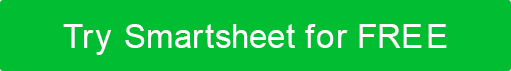 SALES MANAGER NAMEDATESALES REPORTSALES REPORTSALES REPORTSALES REPORTSALES REPORTSALES REPORTSALES REPORTSALES REPORTCURRENT MONTHCURRENT MONTHCURRENT MONTHCURRENT MONTHPREVIOUS MONTHPREVIOUS MONTHPREVIOUS MONTHPREVIOUS MONTHPREVIOUS MONTHPREVIOUS MONTHPLANNEDACTUALVARIANCEPLANNEDACTUALACTUALVARIANCEVARIANCESales VolumeSales VolumeTotal RevenueTotal RevenueSales MarginSales MarginTotal OrdersTotal OrdersAverage Order ValueAverage Order ValueOther  Other  YEAR-TO-DATE SALESYEAR-TO-DATE SALESPLANNEDACTUALVARIANCESales Performance SummarySales VolumeNotable SWOT ElementsNotable SWOT ElementsNotable SWOT ElementsNotable SWOT ElementsNotable SWOT ElementsNotable SWOT ElementsTotal RevenueStrengthsSales MarginChallengesTotal OrdersOpportunitiesAverage Order ValueThreatsOther  RecommendationsRecommendationsRecommendationsDISCLAIMERAny articles, templates, or information provided by Smartsheet on the website are for reference only. While we strive to keep the information up to date and correct, we make no representations or warranties of any kind, express or implied, about the completeness, accuracy, reliability, suitability, or availability with respect to the website or the information, articles, templates, or related graphics contained on the website. Any reliance you place on such information is therefore strictly at your own risk.